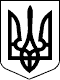 МІНІСТЕРСТВО ЗАХИСТУ ДОВКІЛЛЯ ТА ПРИРОДНИХ РЕСУРСІВ УКРАЇНИН А К А ЗПро затвердження Правил технічної експлуатації полігонів, припинення експлуатації, рекультивації та догляду за полігонами після припинення їх експлуатаціїВідповідно до частини третьої статті 40 Закону України «Про управління відходами» та з метою встановлення єдиних правил технічної експлуатації полігонів, припинення експлуатації, рекультивації та догляду за полігонами після припинення їх експлуатації НАКАЗУЮ:1. Затвердити Правила технічної експлуатації полігонів, припинення експлуатації, рекультивації та догляду за полігонами після припинення їх експлуатації, що додаються.2. Департаменту цифрової трансформації, електронних публічних послуг та управління відходами (Євгенія ПОПОВИЧ) забезпечити подання цього наказу в установленому порядку на державну реєстрацію до Міністерства юстиції України.3. Цей наказ набирає чинності з дня його офіційного опублікування, але не раніше дня припинення або скасування дії правового режиму воєнного стану в Україні.4. Контроль за виконанням цього наказу покласти на заступника Міністра з питань цифрового розвитку, цифрових трансформацій і цифровізації Сергія ВЛАСЕНКА.Перший заступник Міністра		        Олександр КРАСНОЛУЦЬКИЙ______________ 20__ р.Київ   № ______________